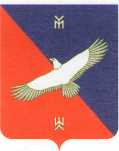 ПОСТАНОВЛЕНИЕ № 14 от 12 марта 2020 годаОБ УТВЕРЖДЕНИИ ПОРЯДКА РАЗРАБОТКИ И УТВЕРЖДЕНИЯБЮДЖЕТНОГО ПРОГНОЗА СЕЛЬСКОГО ПОСЕЛЕНИЯ НОВОКИЕШКИНСКИЙ СЕЛЬСОВЕТ МУНИЦИПАЛЬНОГО РАЙОНА КАРМАСКАЛИНСКИЙ РАЙОН РЕСПУБЛИКИ БАШКОРТОСТАННА ДОЛГОСРОЧНЫЙ ПЕРИОДВ соответствии со статьей 170.1 Бюджетного кодекса Российской Федерации, решением Совета сельского поселения Новокиешкинский сельсовет муниципального района Кармаскалинский район Республики Башкортостан «Об утверждении положения о бюджетном процессе в сельском поселении  Новокиешкинский  сельсовет муниципального района Кармаскалинский район Республики Башкортостан» от 02.06.2010 года № 26-1, администрация сельского поселения Новокиешкинский сельсовет муниципального района Кармаскалинский район  Республики Башкортостан ПОСТАНОВЛЯЕТ:1. Утвердить прилагаемый Порядок разработки и утверждения бюджетного прогноза сельского поселения Новокиешкинский сельсовет муниципального района Кармаскалинский район Республики Башкортостан на долгосрочный период.2. Установить, что бюджетный прогноз сельского поселения Новокиешкинский сельсовет муниципального района Кармаскалинский район Республики Башкортостан на долгосрочный период разрабатывается каждые три года на срок, соответствующий периоду действия прогноза социально-экономического развития сельского поселения Новокиешкинский сельсовет муниципального района Кармаскалинский район Республики Башкортостан на долгосрочный период, но не менее чем на 6 лет.3. Контроль за исполнением настоящего постановления оставляю за собой.Глава сельского поселения                                                                                    Г.Н.СагитоваУтвержденпостановлением администрации сельского поселения Новокиешкинский сельсовет муниципального района Кармаскалинский район Республики Башкортостан Республики Башкортостанот «12» марта 2020 г. № 14ПОРЯДОКРАЗРАБОТКИ И УТВЕРЖДЕНИЯ БЮДЖЕТНОГО ПРОГНОЗА СЕЛЬСКОГО ПОСЕЛЕНИЯ НОВОКИЕШКИНСКИЙ  СЕЛЬСОВЕТ МУНИЦИПАЛЬНОГО РАЙОНА КАРМАСКАЛИНСКИЙ РАЙОН РЕСПУБЛИКИ БАШКОРТОСТАН НА ДОЛГОСРОЧНЫЙ ПЕРИОД1. Настоящий Порядок определяет сроки, правила разработки и утверждения, требования к составу и содержанию бюджетного прогноза сельского поселения Новокиешкинский сельсовет муниципального района Кармаскалинский район Республики Башкортостан на долгосрочный период (далее - Бюджетный прогноз).2. Под изменением Бюджетного прогноза понимаются корректировки, вносимые без изменения периода, на который разрабатывается Бюджетный прогноз.Разработка Бюджетного прогноза (изменение Бюджетного прогноза) и организационное обеспечение осуществляются администрацией сельского поселения Новокиешкинский сельсовет муниципального района Кармаскалинский район Республики Башкортостан с соблюдением требований Бюджетного кодекса Российской Федерации на основе вариативного прогноза (изменений прогноза) социально-экономического развития  сельского поселения Новокиешкинский сельсовет муниципального района Кармаскалинский район Республики Башкортостан на долгосрочный период (далее - Долгосрочный прогноз (изменения Долгосрочного прогноза)).3. Бюджетный прогноз включает описание:а) текущих характеристик бюджета сельского поселения Новокиешкинский сельсовет муниципального района Кармаскалинский район Республики Башкортостан;б) целей и задач по формированию и реализации налоговой, бюджетной и долговой политики сельского поселения Новокиешкинский сельсовет муниципального района Кармаскалинский район Республики Башкортостан в долгосрочном периоде;в) условий формирования Бюджетного прогноза;г) прогноза основных характеристик бюджета сельского поселения Новокиешкинский сельсовет муниципального района Кармаскалинский район Республики Башкортостан на долгосрочный период (с учетом положений законодательства Российской Федерации и Республики Башкортостан, действующих на день разработки Бюджетного прогноза) и структуры доходов и расходов бюджета сельского поселения Новокиешкинский сельсовет муниципального района Кармаскалинский район Республики Башкортостан;д) муниципального долга сельского поселения Новокиешкинский сельсовет муниципального района Кармаскалинский район Республики Башкортостан;е) основных рисков, возникающих в процессе реализации Бюджетного прогноза.Бюджетный прогноз может включать иные параметры, необходимые для определения основных подходов к формированию бюджетной политики в долгосрочном периоде.4. Бюджетный прогноз содержит:а) основные параметры прогноза (изменений прогноза) социально-экономического развития сельского поселения Новокиешкинский сельсовет муниципального района Кармаскалинский район Республики Башкортостан на долгосрочный период (приложение N 1 к настоящему Порядку);б) прогноз основных характеристик бюджета сельского поселения Новокиешкинский сельсовет муниципального района Кармаскалинский район Республики Башкортостан на долгосрочный период (приложение N 2 к настоящему Порядку);в) предельные расходы бюджета сельского поселения Новокиешкинский сельсовет муниципального района Кармаскалинский район Республики Башкортостан на финансовое обеспечение реализации муниципальных программ сельского поселения Новокиешкинский сельсовет муниципального района Кармаскалинский район Республики Башкортостан (приложение N 3 к настоящему Порядку).5. Разработка Бюджетного прогноза (изменение Бюджетного прогноза) осуществляется в три этапа.6. На первом этапе администрацией сельского поселения Новокиешкинский сельсовет муниципального района Кармаскалинский район Республики Башкортостан разрабатывается проект Бюджетного прогноза (проект изменений Бюджетного прогноза) на основе сценарных условий функционирования экономики сельского поселения Новокиешкинский сельсовет муниципального района Кармаскалинский район Республики Башкортостан на долгосрочный период и основных параметров Долгосрочного прогноза (изменений Долгосрочного прогноза), а также иных показателей социально-экономического развития сельского поселения Новокиешкинский сельсовет муниципального района Кармаскалинский район Республики Башкортостан.Проект Бюджетного прогноза (проект изменений Бюджетного прогноза) учитывается при разработке прогноза основных характеристик бюджета сельского поселения Новокиешкинский Новокиешкинский сельсовет муниципального района Кармаскалинский район Республики Башкортостан на очередной финансовый год и плановый период.7. Проект Бюджетного прогноза (проект изменений Бюджетного прогноза) в сроки, определенные нормативными правовыми актами сельского поселения Новокиешкинский сельсовет муниципального района Кармаскалинский район Республики Башкортостан, регулирующими порядок составления проекта бюджета сельского поселения Новокиешкинский сельсовет муниципального района Кармаскалинский район Республики Башкортостан на очередной финансовый год и плановый период, рассматривается и согласовывается постоянной комиссией Совета сельского поселения Новокиешкинский сельсовет муниципального района Кармаскалинский район Республики Башкортостан по бюджету, налогам и вопросам собственности.Проект Бюджетного прогноза (проект изменений Бюджетного прогноза) (за исключением показателей финансового обеспечения муниципальных программ сельского поселения Новокиешкинский сельсовет муниципального района Кармаскалинский район Республики Башкортостан) направляется в Совет сельского поселения Новокиешкинский сельсовет муниципального района Кармаскалинский район  Республики Башкортостан одновременно с проектом решения о бюджете сельского поселения Новокиешкинский сельсовет муниципального района Кармаскалинский район Республики Башкортостан на очередной финансовый год и плановый период.8. На втором этапе администрацией сельского поселения Новокиешкинский сельсовет муниципального района Кармаскалинский район Республики Башкортостан формируются уточнения в проект Бюджетного прогноза (проект изменений Бюджетного прогноза) на основе проекта Долгосрочного прогноза (изменений Долгосрочного прогноза).Проект Бюджетного прогноза (проект изменений Бюджетного прогноза) выносится на общественное обсуждение в соответствии с нормативными правовыми актами сельского поселения Новокиешкинский сельсовет муниципального района Кармаскалинский район Республики Башкортостан, регулирующими порядок проведения общественного обсуждения проектов документов стратегического планирования сельского поселения Новокиешкинский сельсовет муниципального района Кармаскалинский район Республики Башкортостан.9. На третьем этапе администрация сельского поселения Новокиешкинский сельсовет  муниципального района Кармаскалинский район Республики Башкортостан не позднее месячного срока со дня принятия решения о бюджете сельского поселения Новокиешкинский сельсовет муниципального района Кармаскалинский район Республики Башкортостан на очередной финансовый год и плановый период разрабатывает Бюджетный прогноз (изменения Бюджетного прогноза).Бюджетный прогноз (изменения Бюджетного прогноза) утверждается (утверждаются) администрацией в срок, не превышающий двух месяцев со дня официального опубликования решения Совета сельского поселения Новокиешкинский сельсовет муниципального района Кармаскалинский район Республики Башкортостан о бюджете сельского поселения Новокиешкинский сельсовет муниципального района Кармаскалинский район Республики Башкортостан на очередной финансовый год и плановый период.10. Бюджетный прогноз корректируется администрацией сельского поселения Новокиешкинский сельсовет муниципального района Кармаскалинский район Республики Башкортостан с учетом:а) изменений Долгосрочного прогноза (разработки нового Долгосрочного прогноза);б) формирования (утверждения) решения о бюджете сельского поселения Новокиешкинский сельсовет муниципального района Кармаскалинский район Республике Башкортостан на очередной финансовый год и плановый период;в) изменений целеполагающих документов стратегического планирования  сельского поселения Новокиешкинский сельсовет муниципального района Кармаскалинский район Республики Башкортостан;г) изменений законодательства о налогах и сборах, условий осуществления межбюджетного регулирования.Приложение N 1к Порядку разработки бюджетного прогнозасельского поселения Новокиешкинский сельсовет муниципального района Кармаскалинский район Республики Башкортостанна долгосрочный периодОСНОВНЫЕ ПАРАМЕТРЫпрогноза (изменений прогноза) социально-экономическогоразвития сельского поселения Новокиешкинский сельсовет муниципального района Кармаскалинский район Республики Башкортостан на период до _______ годаПриложение N 2к Порядку разработки бюджетного прогнозасельского поселения Новокиешкинский сельсовет муниципального района Кармаскалинский район Республики Башкортостанна долгосрочный периодПРОГНОЗосновных характеристик бюджета сельского поселения Новокиешкинский сельсоветмуниципального района Кармаскалинский район Республики Башкортостанна период до _______ года(млн. рублей)Приложение N 3к Порядку разработки бюджетного прогнозасельского поселения Новокиешкинский сельсовет муниципального района Кармаскалинский район Республики Башкортостанна долгосрочный периодПРЕДЕЛЬНЫЕ РАСХОДЫбюджета сельского поселения Новокиешкинский сельсовет Республики Башкортостан на финансовое обеспечение реализации муниципальных программ сельского поселения Новокиешкинский сельсовет муниципального района Кармаскалинский район Республики Башкортостанна период до _______ года(млн. рублей)Показатель, единица измеренияОтчетный годТекущий годОчередной год (n)Первый год планового периода(n + 1)Второй год планового периода(n + 2)Последующие годы периода прогнозированияПоказательОтчетный годТекущий годОчередной год (n)Первый год планового периода(n + 1)Второй год планового периода(n + 2)Последующие годы периода прогнозированияНаименование государственной программы Республики БашкортостанОтчетный годТекущий годОчередной год (n)Первый год планового периода(n + 1)Второй год планового периода(n + 2)Последующие годы реализации государственной программы Республики Башкортостан